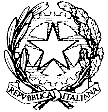 MINISTERO DELL’ISTRUZIONE DELL’UNIVERSITÀ E DELLA RICERCAScuola Secondaria di 1° grado “GALILEO FERRARIS”Via Divisione Acqui, 160 - 41122  MODENA   059/373339  -   059/373374e-Mail: momm00500r@istruzione.it      Sito WEB  www.scuolamediaferraris.gov.itCodice Fiscale  80013930369C O M U N I C A T O  N. 97 		                              		   Modena, 10/04/2017		                                  			Genitori Alunni FERRARIS                                                    DETTARE SUL DIARIOOggetto: ricevimento genitori - assemblee di classeSi comunica che IL RICEVIMENTO DEI GENITORI  SI TERRA’ :GIOVEDI’       20/04/2017  DALLE ORE 16.30 	ALLE ORE  19.00 	CLASSI PRIME E SECONDEMERCOLEDI’ 26/04/2017   DALLE ORE 17.00 	ALLE ORE 19.30	CLASSI TERZELE ASSEMBLEE DI CLASSE SI TERRANNO MARTEDI’ 02 MAGGIO 2017  COME DI SEGUITO INDICATO:CLASSI TERZE		DALLE ORE 17.30 	ALLE ORE 18.15CLASSI SECONDE	DALLE ORE 18.15 	ALLE ORE 19.00CLASSI PRIME		DALLE ORE 19.00 	ALLE ORE 19.45                                                                                         Il Dirigente Scolastico                                                                           Dott.ssa Christine Cavallari	